ГАННІВСЬКА ЗАГАЛЬНООСВІТНЯ ШКОЛА І-ІІІ СТУПЕНІВПЕТРІВСЬКОЇ СЕЛИЩНОЇ РАДИ ОЛЕКСАНДРІЙСЬКОГО РАЙОНУКІРОВОГРАДСЬКОЇ ОБЛАСТІНАКАЗвід 03 листопада  2021 року                                                                                № 183с. ГаннівкаПро участь у І етапіХХІІ Міжнародного конкурсуз української мови імені Петра ЯцикаНа  виконання  наказу  директора  департаменту  освіти  і  науки  Кіровоградської обласної державної адміністрації від 27  жовтня 2021  року No 284-од  «Про  проведення XXII Міжнародного  конкурсу  з  української  мови  імені  Петра  Яцика  у  2021/2022  навчальному році», наказу начальника відділу освіти Петрівської селищної ради Олександрійського району Кіровоградської області та з метою утвердження державного статусу української мови, піднесення її престижу серед учнівської молодіНАКАЗУЮ:1. Заступнику директора з навчально-виховної роботи Ганнівської загальноосвітньої школи І-ІІІ ступенів СОЛОМЦІ Т.В., заступнику завідувача з навчально-виховної роботи Володимирівської загальноосвітньої школи І-ІІ ступенів, філії Ганнівської загальноосвітньої школи І-ІІІ ступенів ПОГОРЄЛІЙ Т.М., заступнику завідувача з навчально-виховної роботи Іскрівської загальноосвітньої школи І-ІІІ ступенів, філії Ганнівської загальноосвітньої школи І-ІІІ ступенів БОНДАРЄВІЙ Н.П.:1) провести  до 09 листопада 2021 року І етап Конкурсу;2. Заступнику завідувача з навчально-виховної роботи Володимирівської загальноосвітньої школи І-ІІ ступенів, філії Ганнівської загальноосвітньої школи І-ІІІ ступенів ПОГОРЄЛІЙ Т.М., заступнику завідувача з навчально-виховної роботи Іскрівської загальноосвітньої школи І-ІІІ ступенів, філії Ганнівської загальноосвітньої школи І-ІІІ ступенів БОНДАРЄВІЙ Н.П.:	 	1) довідку про підсумки проведення І етапу Конкурсу(зміст заходів, кількість учасників)  та заявки на участь у ІІ етапі, надіслати на електронну пошту ganivka2008@ukr.net до 15 листопада 2021 року;	3. Заступнику директора з навчально-виховної роботи Ганнівської загальноосвітньої школи І-ІІІ ступенів СОЛОМЦІ Т.В.:	1) інформувати відділ освіти про підсумки проведення І етапу Конкурсу (зміст заходів, кількість учасників) до 20 листопада 2021 року. Заявки на участь у II (міжшкільному) етапі подати до 20 листопада 2021 року;3. Контроль за виконанням даного наказу покласти на заступника директора з навчально-виховної роботи Ганнівської загальноосвітньої школи І-ІІІ ступенів РОБОТУ Н.А., завідувача Володимирівської загальноосвітньої школи І-ІІ ступенів, філії Ганнівської загальноосвітньої школи І-ІІІ ступенів МІЩЕНКО М. І., на завідувача Іскрівської загальноосвітньої школи І-ІІІ ступенів, філії Ганнівської загальноосвітньої школи І-ІІІ ступенів ЯНИШИНА В.М. Директор школи                                                                                     О.КанівецьЗ наказом ознайомлені:                                                                         Н.РоботаТ.СоломкаВ.ЯнишинМ.МіщенкоТ.ПогорєлаН.Бондарєва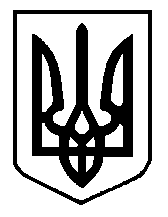 